Мониторинг объекта (ОН –Холохоренко А.М.): с. Анучино, 02.06. 2022Благоустройство дворовых территорий МКД с. Анучино, ул.Банивура 13а,15а, Ленинская,54Работы по благоустройству дворовых территорий МКД с. Анучино, ул. Банивура 13а и 15а, Ленинская,54 завершены.Уложен асфальт, установлены бортовые камни, скамейки, урны.ул. Ленинская,54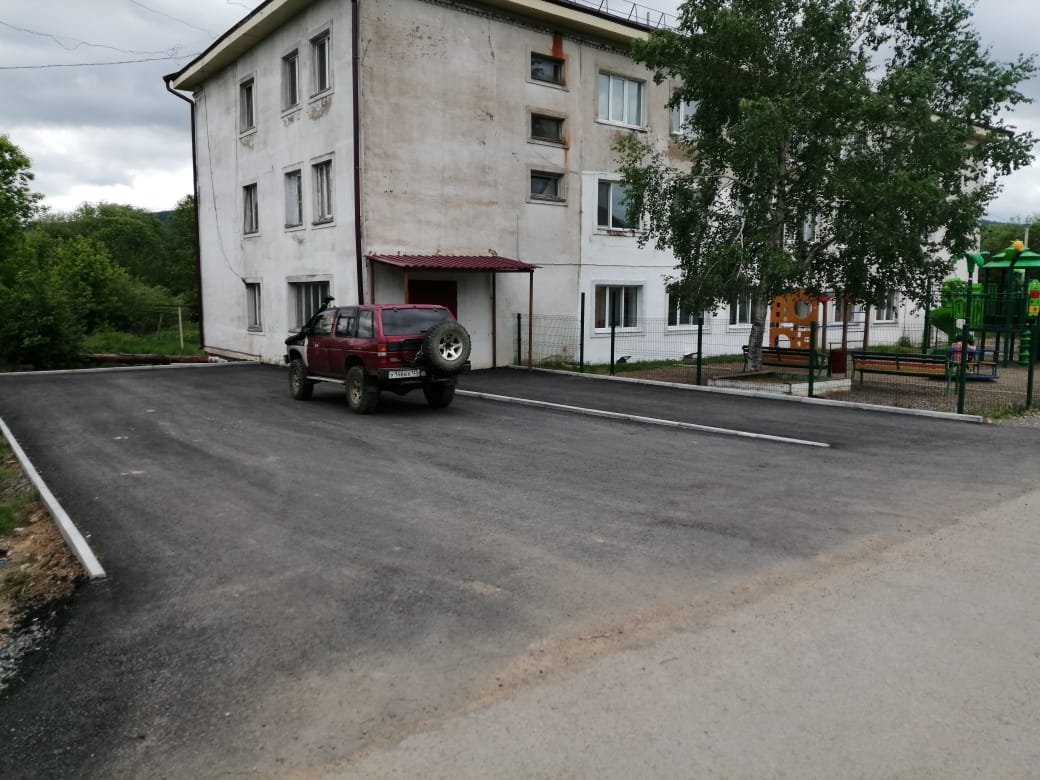 Ул. Банивура,13а и 15а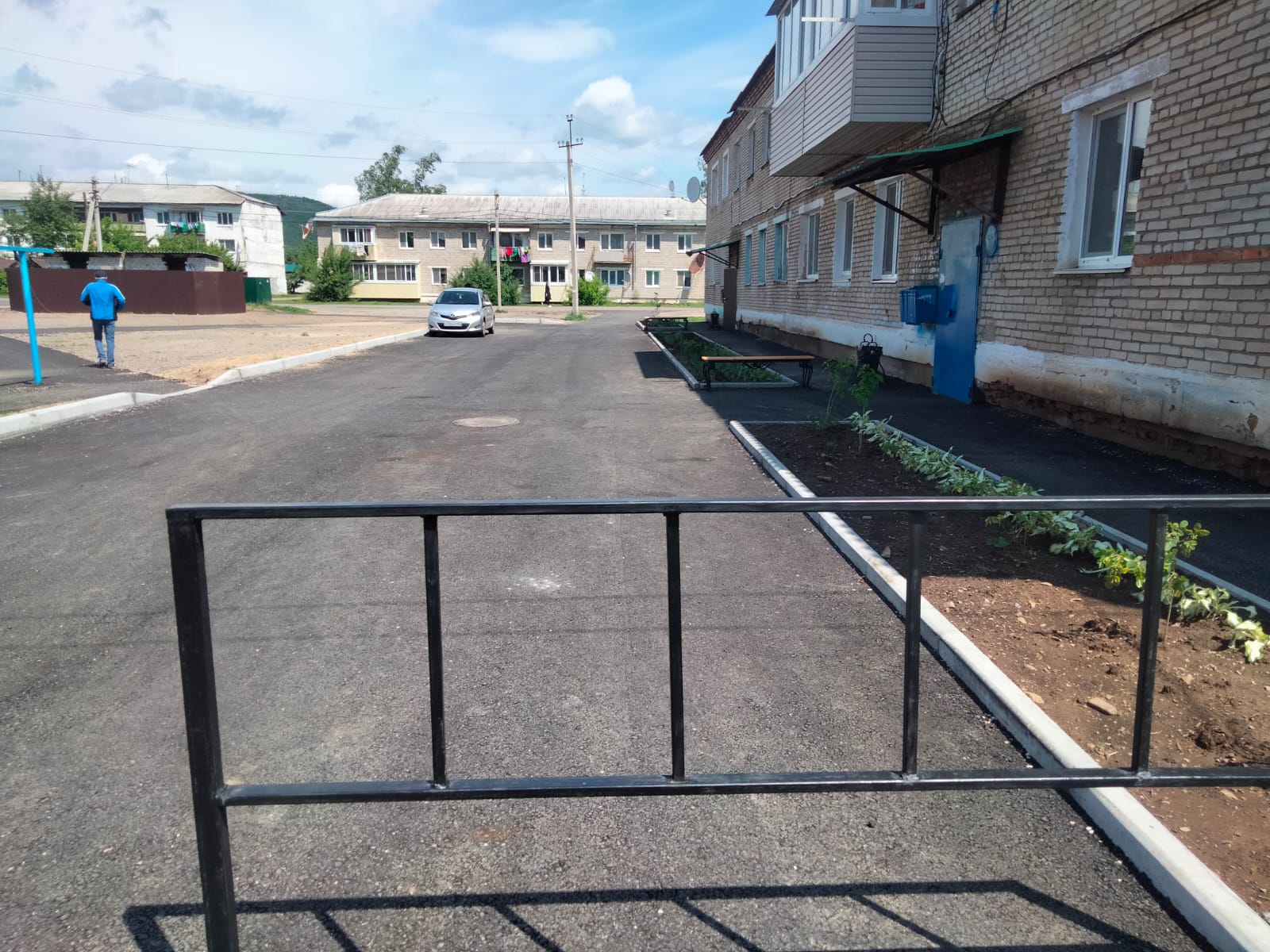 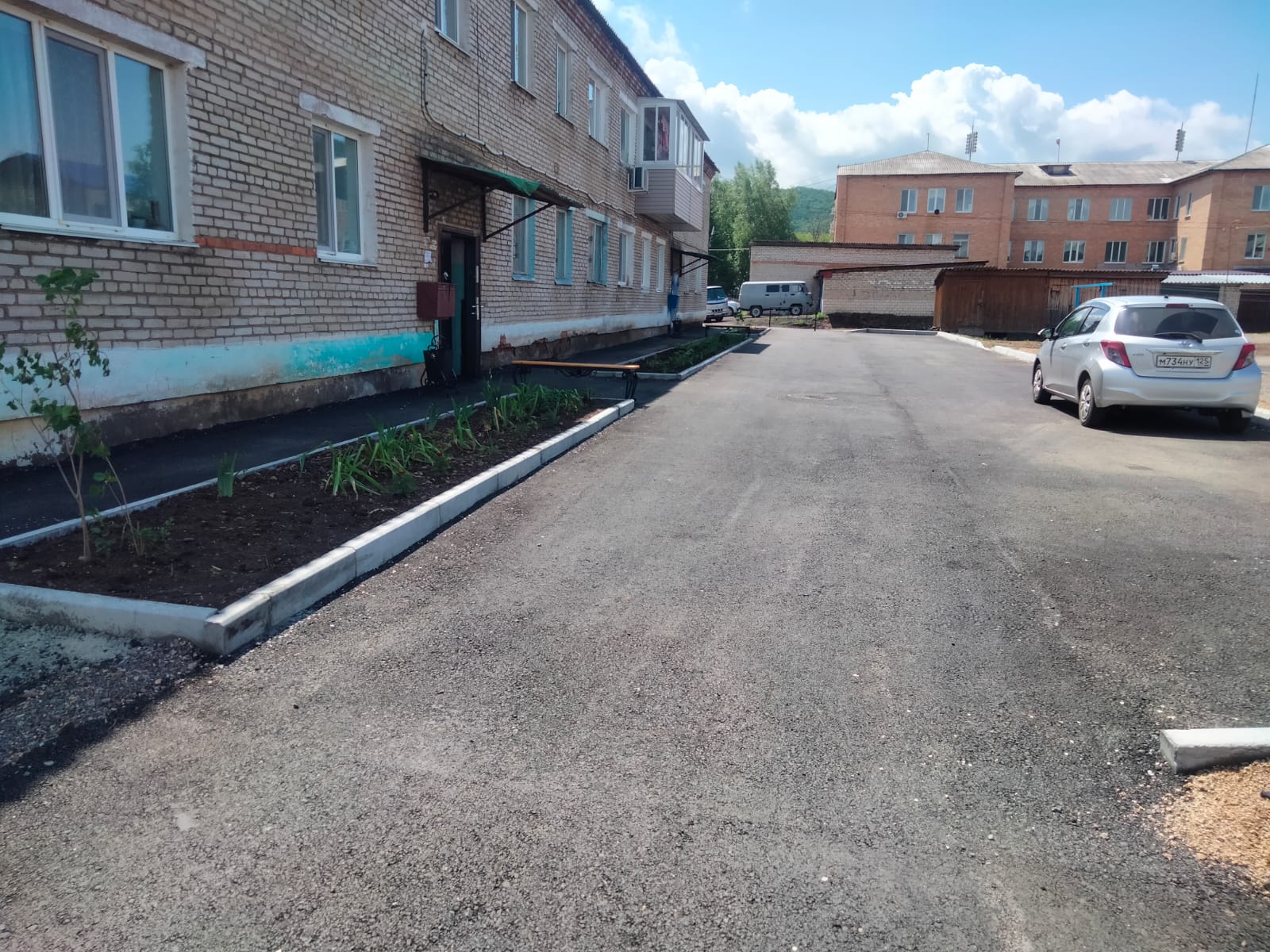 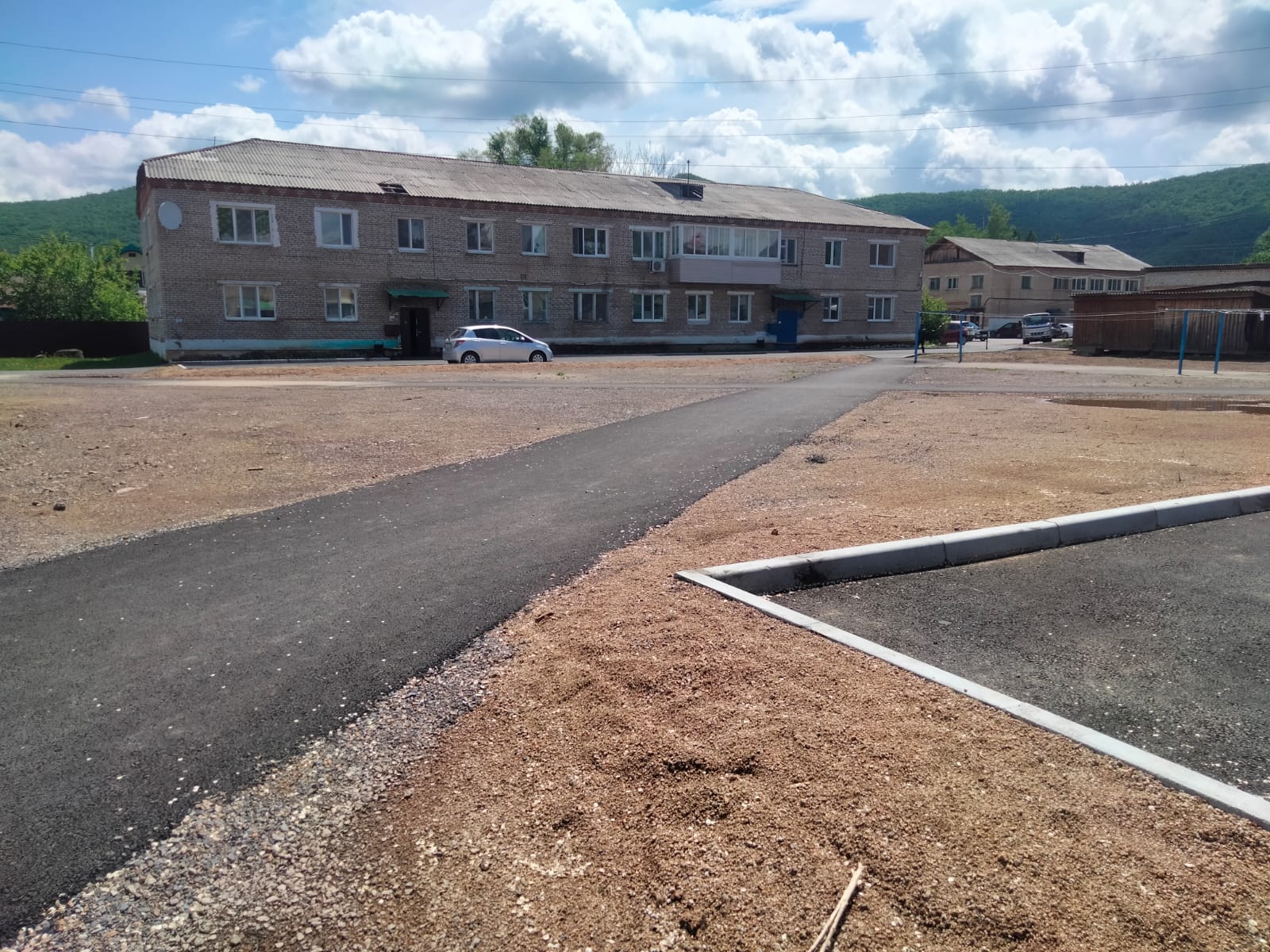 